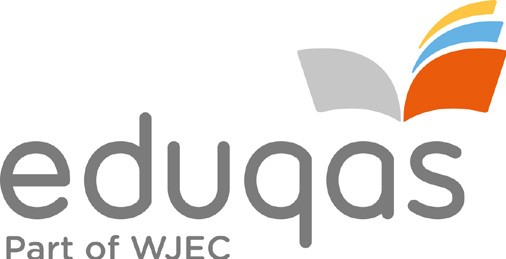 Public goods 2If you played the public goods game, this can be used as a follow-up to reinforce some of the concepts covered there. This can also highlight some of the different types of goods other than public goods, and the fact that some goods may be partial (or quasi) public goods.Give the sheet to pairs to fill in and then use the digital resource to draw their answers together andshow the suggested answers.Good/serviceNon-excludable?Non-diminishable/rivalrous?RoadsFlood defencesSky TVPoliceCod in the North SeaLighthousesBananasStreet lightingRadio broadcastsCarsMusic downloadsFireworksPublic parksNational Defence